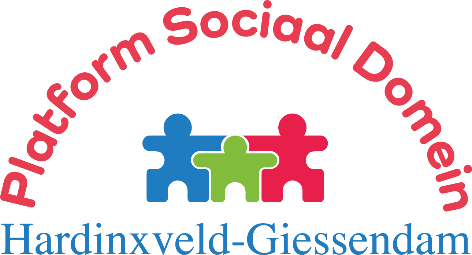 Secretariaat:M.P.J. (René) van Peer Tonneband 183371 JG  Hardinxveld-GiessendamT 	06-57992940E   	info@wmoplatform-hagi.nl 	Rene.vanpeer@xs4all.nlW 	www.wmoplatform-hagi.nlVerslag bestuursvergadering 26 september 2023, 09.30 uur in de Parel Aanwezig: Annette van Dijk (notulist), René van Peer, Alie Stout, Adrie TeeuwAfwezig m.k.: Hannie Bot, Jacques van de Minkelis, Leen van WingerdenWelkom en openingAdrie heet ons welkom. Verslag bestuur 22/8We lopen pijlpunten na die nog actie behoeven:Omgevingswet => Een mooi onderwerp om daar iemand voor uit te nodigen op participantenraad. Welke impact heeft deze wet op de burgers? Overleg met wethouder Trudy Baggerman. Datum proberen in oktober.Begroting 2023 nog afronden, afhankelijk van budget voor ondersteuning notulerenAmbtelijk overleg plannen.Jaarverslag 2022Wordt voor het einde van de maand afgerond.Uitgebracht advies herijking WMO-beleidMet input van o.a. Leen heeft Jacques een uitgebreid advies samengesteld inzake de herijking van het WMO-	beleid. 	Dit is op 15 september doorgestuurd aan de griffie met het verzoek dit ook door te sturen naar 	betrokkenen. Regio Drechtsteden - ontwikkelingenGisteravond, 25 september, vergadering.Gesprek met SDD: Huishoudelijke ondersteuning loopt langzamerhand vast vanwege gebrek aan ‘handjes’. Sommige aanbieders zijn zich aan het terugtrekken. Uurtarief loopt soms op tot € 31 per uur.Innovaties bij huishoudelijke ondersteuning blijft achter (bijv. robotstofzuiger)Najaarsnota laat zien dat de WMO uitgaven ver boven de verwachting liggen. Voornamelijk veroorzaakt door fikse prijsstijgingen van soms 13%. Geen fijne boodschap voor de deelnemende gemeentenReglement en statuten van de nieuw op te richten Regionale Adviesraad Sociaal zijn behandeld etc. Begroting 2024 en activiteitenplan zijn goedgekeurd.Benoeming bestuur (voorgesteld) waarbij Jacques deel gaat uitmaken van het DB (penningmeester) van de nieuwe stichting Regionale Adviesraad Sociaal.PlatformBestuur en participantenBegroting-2023; voorstel maken inclusief bijdrage voor notuleren rest 2023, voorleggen aan gemeente voor hun bijdrage. Dit moet nog afgerond worden, afhankelijk van bijdrage voor ondersteuning. Actie Jacques/Annette.Ina Dankers formeel benoemen als participant. René zal haar bevestigen.Terug- en vooruitblikWaardlanden en nieuwe afvalverwerking: laatste nieuws en actie richting raadsleden. René vraagt na bij Jan Duijzer of er al meer bekend is over de nieuwe tarieven en regelingen betreffende het restafval verzamelen. Giessenbrug: wachten op nieuw voorstel van bewoners voor datum. René zal navraag doen bij Sjak Franken.Raadsinformatie: doorgezonden 7-9; 14-9 & 20-9-2023.Koepel Adviesraden Sociaal Domein doorgestuurd: diverse workshops, Hannie van Leeuwenlezing, blogs. Werkgroep Kerk en Vluchteling, laatste vergadering 6-9. Notulen zijn toegezonden. Nieuwe vergadering afgesproken: 14/11 bij Christengemeente.  Sociale Dienst Drechtsteden online College Omgaan met laaggeletterdheid, 22-9.Regionale WMO-Adviesraad, themabijeenkomst 14-9: raakvlakken tussen de Wmo, de jeugdhulp en de Participatiewet.Verbouwing zorgcentrum De Lange Wei. Er zijn aanvullende stukken opgevraagd door bouwcommissie. Vraag staat uit bij architectenbureau.Alzheimercafe: volgende bijeenkomst 27-9-2023 in de Lange Wei, Boven-Hardinxveld.Ouderenbeurs op 5 oktober “Voorbereid op de toekomst”, Sporthal De Wielewaal , 13:00 – 17:00 uur. René heeft rooster gemaakt voor standbezetting. Ina zal vanuit de participanten ook meedraaien. René zal navragen bij Leen of hij een exemplaar heeft van het boek ‘Weg met slechte teksten’ om te introduceren op de ouderenbeurs. Kerk en Vluchteling, Bibliotheek Pietersweer, ontmoetingsmiddag 21/10 met asielzoekers met verblijfsvergunning. Wie kan ernaartoe? Nog geen aanmeldingen.Verkiezingen 2e Kamer op 22-11-2023; aanleiding voor artikel in Kompas? Zie 21-8 doorgezonden artikel Volkskrant + ingezonden stuk van 50Plus bij gemeente via Raadsinformatie. René nader af te stemmen met Leen begin november. Contact Bestuurlijk overleg met de wethouder Trudy Baggerman.Contactambtenaar Sociaal Domein (ambtelijk overleg plannen!).Oppakken LIA als levend document, starten met realiseren prioriteitenlijstje. René heeft document nog niet gezien. Annette stuurt dit door. Impact op onze inwoners van de invoering Omgevingswet per 1-1-2024. Melissa uitnodigen om hier wat over te vertellen op de participantenraad in december. Jaarlijks overleg met portefeuillehouders SD-gemeenteraad. Geïnformeerd bij griffie of het halfjaarlijkse 1-uursoverleg met de werkgroep Sociaal Domein hiervoor in de plaats komt. Nog in afwachting van antwoord.BurgerWebsite. Financiën, veiligheidscertificaat, opzet content, aanpassing naam, facelift; daarna: actueel houden. Jacques/René: bespreken met Pieterjan van Dijk. Mogelijk overgaan op webmail van de nieuwe site!Kompaspublicaties: in Kompas 29-11; suggesties?Voortgang GIPS	Adrie is bezig om de gastlessen in te plannen. Lokaal signaal 	Geen zaken besproken.Rondvraag	Vergaderdata 2024.	We bespreken de door René voorgestelde data. Een en ander wordt nog aangepast. De vastgestelde data stuurt 	René aan ons door en zullen we ook op de participantenvergadering bespreken. 	René: is volgende vergadering afwezig ivm vakantie en vraagt wie de agenda door kan sturen. Annette zal dit 	doen.Volgend overleg 24 oktober om 09.30 uur.Sluiting Voor akkoord: Jacques van de Minkelis, voorzitter			René van Peer, secretaris